Čtení pro rodiče ČERVEN 2023  1.6. DEN DĚTÍ V MŠ	- v dopoledních hodinách v rámci pobytu                                             venku, soutěže, sportovní klání  8.6. DIVADLO V MŠ	- „Jeníček a Mařenka“ Anima Candina  14.6. OD  16:00 -ZAHRADNÍ SLAVNOST  aneb loučení s předškoláky   20.6. od 17:00  Informační schůzka pro rodiče nových dětí                                             nastupujících v září 2023 (třída Námořníci)       30.6. ukončení provozu pro školní rok 2022/23 (Nezapomeňte zrušit trvalé příkazy pro úhrady školného a stravného, vyúčtování stravného a případné vratky bude probíhat v první polovině července.)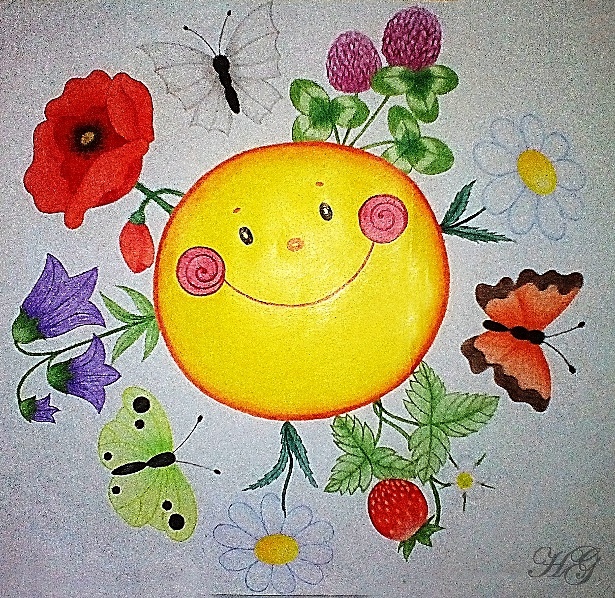 ZA CELÝ KOLEKTIV PŘEJEME KRÁSNÉ LÉTO PLNÉ POHODY A NEZAPOMENUTELNÝCH ZÁŽITKŮ!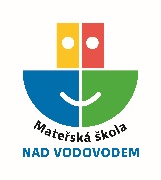 